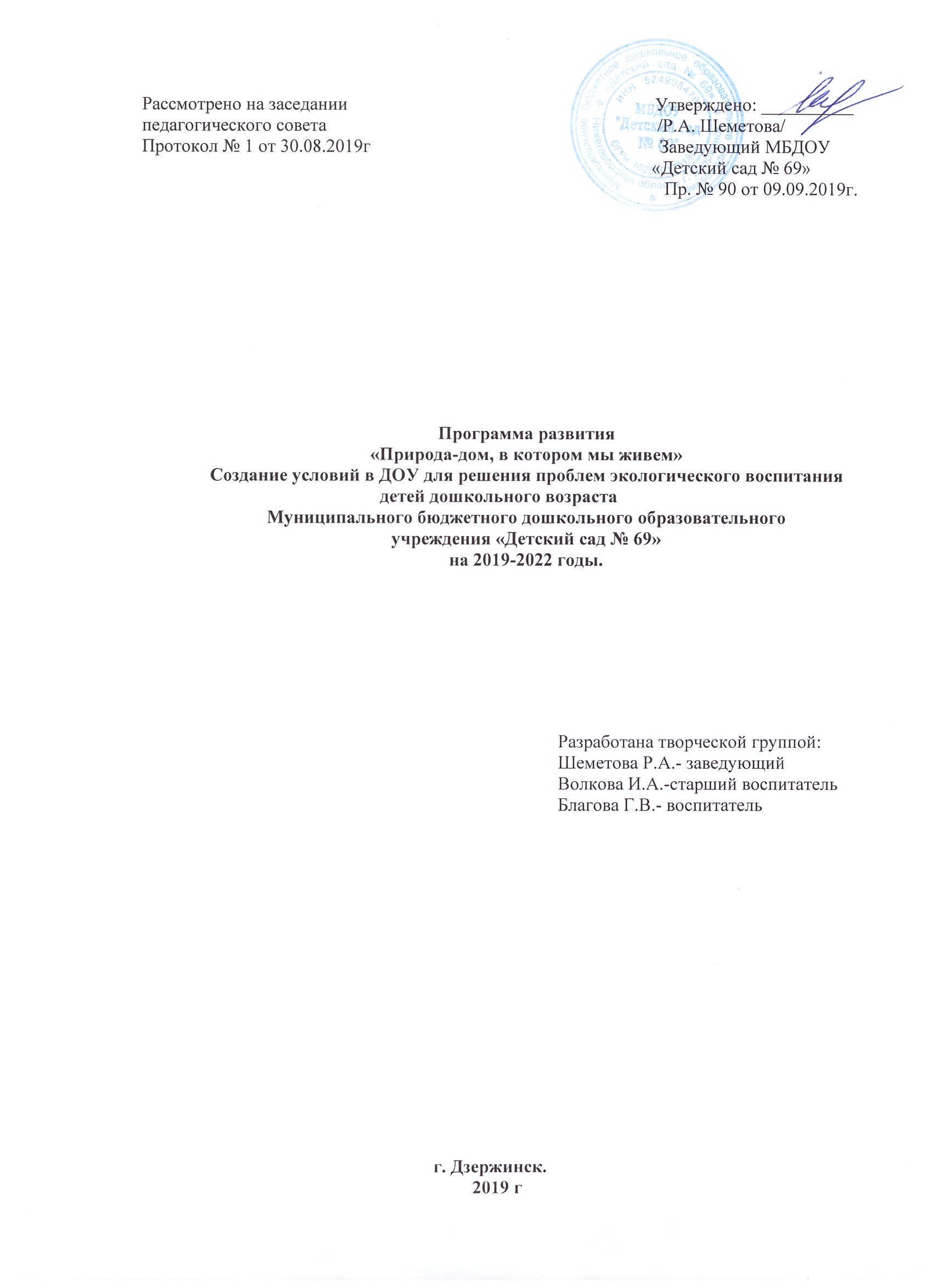 Структура и содержание программы развития образовательной организации1.Паспорт программы развития МБДОУ «Детский сад № 69»«Создание условий в ДОУ для решения проблем экологического воспитания детей дошкольного возраста»Муниципальное бюджетное дошкольное образовательное учреждение «Детский сад № 69» краткое наименование МБДОУ «Детский сад № 69».Юридический адрес учреждения: 606026, г. Дзержинск Нижегородской области, ул. Гайдара, д. 26-АФактический адрес учреждения: 606026, г. Дзержинск Нижегородской области, ул. Гайдара, д. 26-А. Телефон: 8(8313) 26-16-59Краткая информация:Сайт учреждения: http://69dzn.dounn.ruЭлектронная почта: ds69@uddudzr.ruГосударственный статус: тип учреждения – дошкольное образовательное учреждение;МБДОУ «Детский сад № 69» имеет бессрочную лицензию на образовательную деятельность серия 52 № 002485  Регистрационный  №  10076  от 06.03.2012 г.Учреждение является юридическим лицом, имеет самостоятельный баланс, имущество, лицевые счета, открытые в муниципальном казначействе для операций с поступающими ему в соответствии с законодательством РФ средствами. Учредителем и собственником имущества учреждения является муниципальное образование городской округ город Дзержинск. Учреждение подведомственно подразделению Администрации города Дзержинска –департаменту образования, осуществляющему управление в сфере дошкольного образования.Устав утвержден постановлением Администрации города Дзержинска от 21.09.2015г № 3093.МБДОУ «Детский сад № 69» функционирует с 1964 года, ранее находилось на балансе «ДНИХТИ», затем с 10.01. 1995г. распоряжением Администрации города Дзержинска передано в муниципальную собственность. Учреждение является некоммерческой организацией, создано для оказания услуг и выполнения работ в целях обеспечения реализации предусмотренных законодательством РФ полномочий в сфере дошкольного образования.Режим работы Учреждения и длительность пребывания в нем детей устанавливается Учредителем, определяются Уставом, договором, заключенным между Учредителем и Учреждением.Группы функционируют в режиме 12-часового пребывания и 10,5 часового пребывания, в режиме 5-дневной рабочей недели. Нерабочие дни-суббота, воскресенье, праздничные дни.Длительность работы ДОУ: 12 часов.Ежедневный график работы ДОУ: с 6.00 до 18.00.2.Аналитическое и прогностическое обоснование программыОсновной целью Стратегии развития системы образования в соответствии с Концепцией долгосрочного социально-экономического развития РФ на период до 2023 года является повышение доступности и качества образовательных услуг, соответствующим требованиям инновационного развития экономики, современным потребностям общества и каждого гражданина.Разработка программы привела коллектив к переосмыслению работы с дошкольниками и родителями в вопросах экологического воспитания.Содержание образовательного процесса выстроено в соответствии с основной образовательной Программой МБДОУ «Детский сад № 69»:Программа составлена с учетом ПООП, на основе комплексной программы «От рождения до школы» под редакцией  Н.Е. Веракса, Т.С.Комаровой, М.А. Васильевой.Программа строится на адекватных возрасту видов деятельности и формах работы с воспитанниками.Программа реализуется на государственном языке РФ-русском.Программа направлена на формирование общей культуры детей от 1,5 до 7 лет, развитие физических, нравственных, эстетических, интеллектуальных качеств, формирование предпосылок учебной деятельности, сохранение и укрепление здоровья воспитанников по направлениям (образовательным областям): физическому, социально-коммуникативному, познавательному, речевому и художественно-эстетическому.Программа сформирована как программа педагогической поддержки позитивной социализации и индивидуализации, развития личности детей дошкольного возраста и определяет комплекс основных характеристик дошкольного образования (объем, содержание и планируемые результаты в виде педагогического мониторинга (карта индивидуального развития детей).Программа развития «Создание условий в ДОУ для  решения проблем экологического  воспитания  детей дошкольного  возраста» Муниципального бюджетного дошкольного образовательного учреждения «Детский сад № 69» на 2018–2021 гг. представляет собой долгосрочный нормативно-управленческий документ, направленный  на решение наиболее актуальных проблем всего образовательного учреждения в целом, затрагивая при этом все стороны его жизнедеятельности: нормативно-правовую, образовательную, материально-техническую, финансовую.Обострение экологической проблемы в стране диктует необходимость интенсивной просвещенческой работы по формированию у населения экологического сознания, культуры природопользования. Эту работу необходимо начинать в детском саду – первом звене системы непрерывного образования (заложить первоначальное осознанно-правильное понимание взаимодействия человека с природой). Формы поведения ребенка служат критерием оценки уровня его экологической воспитанности и становления осознанно-правильного отношения к окружающему миру.На протяжении всей истории развития цивилизации, проблема взаимодействия человека и природы является одной из наиболее актуальных, вместе с тем, противоречивых. С одной  стороны, человечество является неотъемлемой частью природы. С другой –люди вынуждены использовать ресурсы природы для удовлетворения своих потребностей. Однако длительный период времени — это использование не носило разрушительный характер (как отмечает в своём исследовании Н.Н. Бенедиктов).Задача вырастить здорового человека, является, несомненно, главной для каждого родителя, но и вместе с тем самой сложной. А чтобы понять всю многогранность этой проблемы, необходимо знать, что такое «здоровье». Здоровье- это не только отсутствие болезней, но и «состояние полного физического, психического, социального благополучия». Организм приспосабливается к условиям окружающей среды и к воздействию неблагоприятных факторов. Тревожным итогом экологического неблагополучия биосферы является ухудшение здоровья людей — взрослых и, особенно, детей, что отрицательно влияет на генофонд человечества.Эта проблема является, не только проблемой нашей страны, но и всей планеты, что ведет в целом к высокой заболеваемости и смертности.  Одна из главных задач государства – рационально использовать природные ресурсы. Отказ от потребительского подхода к природе – главное направление стратегии выживания человечества.На сегодняшний  день  здоровье  взрослых  и детей прогрессирующе ухудшается.Диагностические данные по группам здоровья: Диагностические данные по заболеваемости в МБДОУ (сравнительные показатели с городскими).           Несмотря на положительную динамику снижения заболеваемости воспитанников, можно отметить тенденцию увеличения количества детей, поступающих в дошкольное учреждение с проблемами в здоровье.   Диагностические данные по заболеваниям:Диагностические данные из анализа результатов отслеживания усвоения детьми задач программы (по показателям, представленным Соломенниковой О.А., область «познавательное развитие», раздел –экологическое воспитание).Так же провели анализ профессиональной компетентности педагогов:Профессиональная компетентность (профессиональная, коммуникационная, информационная, правовая) педагогов по данной теме определяется по критериям, которые были разработаны в детском саду, опираясь на пособие Соломенниковой О.А. Педагогический состав - 9 человек. 100 % -  педагогов прошли курсовую подготовку в НИРО.Образовательный ценз:Оценивая профессиональную компетентность педагогов по вопросу «Формирование экологических знаний и экологического сознания у детей дошкольного возраста» можно отметить:1. Работают по «Основной общеобразовательной  программе дошкольного  образования».По экологическому воспитанию используют методику Соломенниковой О.А.2. Понимают значимость приобщения детей. 3.Признают, что оснащение уголков и предметно- развивающей среды детского сада требует пополнения.В планах воспитательно-образовательной работы с воспитанниками прослеживается работа по данной теме, но с некоторыми недостатками:•	мало внимания уделяется планированию индивидуальной работы (в природном уголке, беседам и наблюдениям на улице, поручениям экологического содержания);•	низкий уровень работы с родителями по данному вопросу, привлечения их к совместной деятельности;•	не четко прописывается содержание работы. Проанализировав работу МБДОУ в целом, были определены следующие проблемы:- не сформированы представления  о  себе, как  о  части   природного  и   социального  мира;- не в достаточной степени владеют различными аспектами взаимодействия человека с   природой – её загрязнения, охраны и т.д;- отсутствует конкретная технология формирования начал экологической культуры (с упрощенными формулами, понятиями, законами экологии);- низкая эффективность педагогического процесса ДОУ по развитию у детей экологического сознания.- недостаточная компетентность и малая активность родителей в вопросах экологического воспитания детей.Анкетирование родителей показало, что:Все обозначенные проблемы послужили стартом к разработке Программы перспективного развития «Создание условий в ДОУ для решения проблем экологического воспитания детей дошкольного возраста». Учитывая возрастные особенности развития контингента воспитанников дошкольного учреждения, запроса родителей, профессиональных возможностей педагогического коллектива были определены приоритетные направления в Программе развития - это экологическое образование и воспитание, формирование экологической культуры.3. Основная идея программы развитияЗаконодательные акты Российской Федерации демонстрируют процесс осознания государством и обществом значимости внимания к экологическим проблемам и экологическому образованию. Статьи 7, 9, 42, 58 Конституции РФ утверждают, что  каждый имеет право на благоприятную окружающую среду, достоверную информацию о ее состоянии, но при этом каждый обязан охранять природу и окружающую среду, бережно относиться к природным богатствам.В нормативно-правовых документах отражены вопросы здоровьесбережения, вопросы, обеспечивающие сохранение и укрепление здоровья, вопросы безопасного образа жизни, формирование правил поведения, привычек.В федеральном государственном образовательном стандарте дошкольного образования содержание образовательной области «познавательное развитие» предполагает формирование представлений о планете  Земля  как  общем  доме людей.  Стандарт направлен на создание благоприятных условий, на формирование системы отношений ребенка к миру.3.1 Повысить государственный стандарт путем углубленной работы по формированию у детей дошкольного возраста основ экологических знаний и соответственно экологической культуры.3.2 Поиск путей, обеспечивающих интеграцию образовательного процесса. ориентированного на развитие личности. Это предполагает существование между детьми и взрослыми отношений сотрудничества и партнерства, нацеливает коллектив ДОУ на творческое отношение к своей деятельности.Проектирование личностно-ориентированной системы начинается с выбора и осмысления базовых ценностей. Ведущими ценностями при разработке концепции для нас стали: ценность здоровья, ценность развития, ценность детства и ценность сотрудничества, которые с одной стороны, выражают приоритеты современной гуманистической педагогики, с другой стороны выступают содержанием ценностного освоения ребенком мира.Ценность здоровья-требует создания в учреждении определенных условий.Ценность развития-направляет внимание на построение развивающего образовательного процесса, в котором формируется жизненный опыт и обеспечивается развитие ребенка.Ценность детства-это неповторимый, самоценный период, отличающегося от взрослого периода жизни (открытость, эмоциональность, чуткость, непосредственность).Ценность сотрудничества- основной фактор образования и источник обновления образовательного процесса.          Организационные основания:Изменения предполагают демократизацию управления МБДОУ. Управленческая деятельность МБДОУ  направлена на создание модели по взаимодействию: дети – родители – педагоги. 4.  Цель и задачи программы:Мы провели ряд исследований:Достижения стратегической цели осуществляется через реализацию следующих направлений:      • построение развивающей предметно-пространственной среды,• взаимодействие с детьми,• взаимодействие с персоналом,• сотрудничество с родителями,• сотрудничество с внешней средой.Источники идей инновационного развития:- Собственный творческий поиск руководителя и педагогического коллектива (как изменить ситуацию, с чего начать).- Социальный заказ родителей, как основных потребителей образовательных услуг (неудовлетворенность родителей).- Нормативные документы (выдвигаемые требования к системе знаний, к правилам  поведения, особенностям  отношений к  своему  здоровью, вопросам здоровьесбережения).Проанализировав работу МБДОУ педагогическим коллективом были  определены следующие проблемы:низкая материально-техническая  база учреждения (пространство, территория).объективное  ухудшение  состояние здоровья поступающих в дошкольноеучреждение  детей,  отрицательно  сказывается  на  получение  ими качественногообразования;недостаток оснащения предметно-развивающей среды детского сада по данномунаправлению (пополнить разнообразными пособиями, схемами, нагляднымиматериалами)недостаточно разработано тематическое планирование (систематизировать,показать интеграцию с другими образовательными областями).относительно низкий уровень вовлеченности родителей в  воспитательно-образовательный процесс ДОУ.Все обозначенные проблемы подтолкнули коллектив МБДОУ к разработке Программы – проекта «Создание условий в ДОУ для решения проблем экологического воспитания детей дошкольного возраста». Учитывая возрастные особенности развития контингента воспитанников дошкольного учреждения, запроса родителей, профессиональных возможностей педагогического коллектива, коллектив МБДОУ «Детский сад № 69» определил направление в Программе–создание условий для экологического воспитания детей и в дальнейшем формировать правильное представление взаимодействия человека с природой.Муниципальное бюджетное дошкольное образовательное учреждение «Детский сад № 69» имея соответствующие предпосылки, стремится в дальнейшем эффективно реализовывать данные задачи с целью повышения уровня.5. Концептуальный проект развития образовательной организацииМиссия: создание функционально-целевой модели управления образовательным процессом, предполагающей активность всех участников педагогического процесса (воспитанники, педагоги, родители, социум).Принципы:единства познания, доступности и действия,научности, системности,регионализации и ценностного отношения к окружающей действительности,развивающего обучения,гуманизации и интеграциипреемственностиЦенности: ведущими, при разработке концепции стали (ценность здоровья, физическая и психическая; ценность развития, ценность детства, ценность сотрудничества)Правовой основой инновационного развития являются:Федеральный закон «Об образовании в Российской Федерации» от 29.12.2012г. № 273 (ст.28,37,64)Закон Российской Федерации об охране окружающей природной среды от 19.12.1991 года (статьи 11-14) ред. от 10.01.2001гПриказ Министерства образования и науки Российской Федерации от 17.10.2013 г. N 2155г.Москва "об утверждении федерального государственного   образовательного  стандарта  дошкольного  образования» Санитарно-эпидемиологические требования к устройству, содержанию и организации   режима работы дошкольных образовательных организаций» (СанПиН 2.4.1.3049-13)Программа  «Развитие образования Нижегородской области  2015-2023года»     Приказ Министерства образования и науки Российской Федерации (Минобрнауки        России) от 28 декабря 2010 г. N 2106 г. Москва "Об утверждении федеральных требований к образовательным учреждениям в части охраны здоровья обучающихся, воспитанников"Дошкольный возраст в жизни ребенка отличается от других этапов развития тем, что в эти годы закладываются основы общего развития личности, формируются личностные и психические качества ребенка, ценностное отношение ребенка к окружающей действительности в природе, продуктам деятельности человека, к самому себе, формируются средства и способы познания мира, культура поведения.Важной задачей является усиление воспитательного потенциала дошкольного учреждения.В этой связи перед работниками ДОУ встала задача создания единой системы образовательного процесса, построенной на интегративной основе.Ценность качества образовательного процесса для МБДОУ напрямую связано с ценностью ребенка. Стремление построить образовательный процесс в соответствии с индивидуальными потребностями и возможностями ребенка, что означает:с одной стороны-бережное отношение к ребенку (его здоровью, его интересам, его возможностям)с другой стороны, профессиональное создание оптимальных условий для его развития в воспитательно-образовательном процессе в ДОУПартнеры Программы развитияВсю работу педагогический коллектив МБДОУ осуществляет в тесном сотрудничестве с детской городской поликлиникой № 8, МБДОУ «Детский сад № 117», СОШ № 24, Эколого-биологический центр. Взаимодействие носит плановый и систематический характер. Взаимодействие с социумом способствует реализации поставленных задач коллективом ДОУ.Исполнителями программы развития МБДОУ «Детский сад № 69» являются коллектив    педагогов, воспитанники от 1,5 до 7 лет, родители, представители разных    образовательных и социальных структур через ряд взаимосвязанных направлений. Характеризуя особенности построения образовательного процесса, учитывается специфика города, его климатические условия, социальная атмосфера и ее влияние на ребенка.6. Содержание образовательного процессаПрограмма развития представляет собой нормативно-управленческий документ, направленный на долгосрочное решение наиболее актуальных проблем образовательного учреждения, отражающий при этом все стороны его жизнедеятельности: нормативно-правовую, образовательную, материально-техническую, финансовую.Основные этапы реализации Программы развития:1 этап – организационно-диагностический (2019-2020) подготовительный2 этап – внедренческий (2020-2021) реализации3 этап – итогово- результативный (2021-2022) итоговыйПредназначение Программы развития – это обеспечение программно-целевого управления развитием образовательной организации, способствующей переходу его на новый качественный уровень инновационных преобразований всех участников образовательного процесса.Программа, разработанная коллективом МБДОУ, направлена на экологическое воспитание детей раннего и младшего дошкольного возраста. А также направлена на формирование у детей потребности и навыков бережного отношения ко всему окружающему.7. Критерии результативности1 блок:Мониторинг  развития  воспитанников:      - состояние здоровья     - анализ качественных показателей по экологическому воспитаниюАнализ уровня здоровья воспитанников:      - анализ заболеваний       - анализ заболеваемости  2 блок: Анализ:- уровня педагогических знаний родителей об экологическом воспитании детей (изучается путем проведения тестов и анкет)3 блок: Анализ:- уровня профессиональной компетентности педагогических работников   (разработаны диагностические карты)- уровня профессиональной компетентности педагогов по вопросам и организации    взаимодействия с родителями (определяется по средствам анкетирования и    тестирования)- уровня достижения стабильных качественных показателей по экологическому    воспитанию детей (по показателям индивидуального развития ребенка).- уровня РППС (критерии оценки РППС)- уровня внедрения различных технологий.Критерии реализации программы развития:КонкурентоспособностьСоздание целевой модели управления процессом формирования экологического менталитета у детей дошкольного возрастаПовышение результативности воспитательно-образовательного процесса в условиях обновления материально-технической базы8. Ресурсы обеспечения программы развитияСистема ресурсного обеспечения рациональной организации Программы включает следующие разделы:нормативно-правовое обеспечение:- разработка необходимых документов (приказов, планов, документации  на текущий год)финансовое обеспечение:- использование многоканального финансирования (бюджетные средства, благотворительность, участие в конкурсах и др.кадровое обеспечение:- двухстороннее сотрудничество с социальными партнерами- повышение профессионального уровня (курсы, семинары, консультации, вебсеминары)-повышение культурного уровня (самообразование)-повышения уровня профессиональной квалификации педагогического состава и   руководителя)Уровень профессиональной квалификации:Образовательный ценз:Весь персонал заинтересован в улучшении и сохранении здоровья, через создание условий экологического характера.материально-техническое обеспечение:В МБДОУ созданы необходимые условия для формирования   первоначальных правильных представлений взаимодействия человека с природой. А также   для   организованной деятельности с воспитанниками, для разнообразных видов детской деятельности: игровой, познавательной, трудовой, творческой. Предметно-развивающая среда в группах открыта, динамично изменяемая и создается всеми субъектами образовательной деятельности (педагогами, родителями). Среда предусматривает разумное чередование разных видов деятельности детей, групповых и  индивидуальных. В каждой возрастной группе развивающая среда разнообразна по содержанию, оформлению. Расположение оборудования и материалов определяется педагогическими установками, а также возрастными особенностями воспитанников.             С целью улучшения условий пребывания детей в МБДОУ на привлеченные внебюджетные и бюджетные средства администрацией, были проведены следующие мероприятия:- приобретена метеоплощадка, демонтированы старые малые формы;- приобретены уголки природы во все возрастные группы;- покрашено оборудование и малые формы на участках;- кронированы деревья, спилены сухие ветки на деревьях;- отремонтированы цветники, ежегодно рассаживаются цветы;- провели посадку деревьев (2 елки, каштан, 2 пихты);- установлена контейнерная площадка для вывоза мусора;- полностью произведено обновление кустарников на территории, что избавило от сухостоя;- на каждой детской площадке кормушки для птиц;- установлены урны на территории детского сада:Что привело к ухоженности и чистоте на территории ДОУ.программно-методическое обеспечение (информационное)- приобретено мультимедийное оборудование в музыкальный зал,- приобретено мультимедийное оборудование в подготовительную группу;- ноутбук, сканер, принтер, ламинатор;- приобретены информационные стенды в раздевалках;- приобретена учебно-методическая литература; - наглядно-дидактические пособия (плакаты, схемы, декорации, оборудование для опытов и экспериментирования).9. Совершенствование структуры управления (организационные формы. функции, технологии)Управляющая система состоит из двух структур:	структура общественного  управленияпедагогический советтворческая группасовет родителейструктура административного управления, которое имеет линейную структуру1 уровень – заведующий. Объект управления - весь коллектив. Управленческая деятельность заведующего обеспечивает:            - правовую деятельность            - организационную деятельность            - социальную деятельность            - материальную деятельность.2 уровень-заместитель (исполняющий обязанности, медицинская сестра, заведующий хозяйством. Объект управления – часть коллектива, согласно функциональным обязанностям.3 уровень – сотрудники. Объект управления - дети и родители. Совокупность и взаимосвязь уровней, обеспечивает функционирование, регулирует разделение задач, компетентность и общее взаимодействие в ДОУ.Используемые технологии:Организационные формы:с родителями (стенды, собрания, консультации. анкетирование. опрос, фоторепортажи, домашнее видео. семейные гостиные и т.д)с детьми (коллекционирование, наблюдения, экскурсии, игры, трудовая деятельность, музыкальные и спортивные развлечения, опытническая деятельность, чтение литературы, познавательные занятия).10. Ожидаемые результатыМБДОУ «Детский сад № 69» с реализацией Программы развития достигает снижения заболеваемости воспитанников, оптимизацию экологического воспитания воспитанников МБДОУ через систему работы с семьей, с социумом и поиском новых форм организации работы по экологическому воспитанию детей. Дополнения и расширения предметно-пространственной среды.Оптимальный уровень оснащенности педагогического процесса (лаборатория, зона отдыха, уголок леса, огород, экологическая тропа). Наличие в штате специалиста. Идеальные природные уголки, согласно требованиям ФГОС и программы. Высокий уровень участия родителей в воспитательно-образовательном процессе. Оптимальный уровень общения, взаимодействия взрослого и ребенка в процессе.          Наблюдения воспитателя помогут   увидеть позитивные изменения в поведении воспитанников, в способах их взаимодействия с природой, повышение уровня их экологической воспитанности. А созданные условия помогут повысить статус и авторитет среди родителей.  Это и станет результатом педагогических усилий. Мы уверены, что в ходе поэтапной и последовательной работы   коллектив внесет свой вклад в реализацию конечной цели.Культурные изменения:Повышение и пропаганда экологической культуры. В ДОУ будут использоваться современные формы организации обучения: проведения ООД по подгруппам, сочетание основной ООД с индивидуальной работой. Подгруппы формируются в зависимости от интересов детей, темпов развития, потребностей. Реализация нового содержания обеспечивается типовыми, игровыми, сюжетными, тематическими, комплексными, итоговыми занятиями.Психологические изменения:В процессе работы создана такая атмосфера, которая позволяет детям чувствовать себя свободно, естественно, непринужденно, стимулирует общение детей их самостоятельность.Макро и микросреда ДОУ периодически изменяема и вариативна, направлена на обогащение развитие ребенка.Предметно-развивающая среда в группах строится с учетом возрастных и индивидуальных особенностей. Оборудование подбирается таким образом, чтобы его использование приносило положительный эффект.В самостоятельной деятельности дети могут свободно заниматься разными видами экологической деятельности, предлагая детям на выбор различные материалы и оборудование, не ограничивая самостоятельность детей, лишь помогает, поддерживает интерес детей, показывает различные возможности применения. В результате дети находят свой новый способ выполнения действий.Социальные изменения:- повышение уровня заинтересованности,- осуществление преемственности с другими учреждениями, с семьей (привлечению родителей к совместным мероприятиям),- дает рекомендации по организации совместных мероприятий экологического    содержания вне детского сада, вне дома,- даст рекомендации по созданию условий.ДОУ приняло участие во многих городских конкурсах, организованных эколого-биологическим центром: «Зимушка-Зима», «Осенний калейдоскоп», «Весенние фантазии», «Палитра осени». Стали участниками:- ресурсного центра по обобщению. распространению и внедрению педагогического опыта в ОО города Дзержинска в 2018-2019 году по направлению деятельности: «Развитие творческой активности дошкольников, через умение наблюдать окружающий мир»- 16 областной научно-практической конференции «Мир экологии и национальный проект «Десятилетие детства»: проблемы и перспективы экологического воспитания дошкольников. «ВООП» Министерство экологии и природных ресурсов НГПУ им. К. Минина - 2018 год- Призерами 2 Всероссийского экологического конкурса «Природа-дом, в котором живет человек» Диплом 3 степени - 2019 год- Участники городского экологического марафона «Энергия добра» - 2019год – 3 место.Модель-воспитанник:  передают явления приспособленности животных и растений к среде обитания;имеют представления о взаимосвязи живых организмов внутри биоценозов;умеют определять уровень сформированных умений и навыков по уходу за объектами природы;в достаточной степени владеют различными аспектами взаимодействия человека с природой – её загрязнения, охраны и т.д;самостоятельная творческая деятельность (свои достижения, радость отражают в рисунках, поделках, в сочиненных сказках и т.д.);правильно   относятся к живым существам (понимают специфику живого объекта);эмоционально положительное отношение   к природным явлениям; приобщаются к ценностям здорового образа жизни;представляют правильное, бережное и безопасное отношение к природе;активно используют созданные условия для удовлетворения своих потребностей.Модель-педагог:имеет потребность к здоровому образу жизни;имеет высокий уровень развития профессионального сознания и мастерства;грамотно и творчески реализует программы и технологии; готов к инновациям, овладению и внедрению современных программ и технологий;адекватно оценивает возможности и способности каждого ребенка, ориентируется в проблемах и интересах, умеющий определить перспективу развития;рационально и в зависимости от специфики личности каждого ребенка, уровня его здоровья, организует его жизнедеятельность.Модель- родитель:заинтересованы во всестороннем развитии ребенка;являются активными участниками педагогического процесса в МБДОУ;имеют основы педагогической культуры;каждой семье предоставляется консультативная помощь в воспитании и развитии детей;имеют право участия и контроля качества образовательной программы ДОУ;удовлетворены качеством предоставляемых услуг.         11. Система контроляВажнейшие целевые индикаторы и показатели Программы:Достижение стабильных качественных показателейСоздание РППС, обеспечивающей использование всех видов экологически ориентированной деятельностиСетевое взаимодействие ДОУ и социальных организацийПрофессиональная компетентность педагоговувеличение численности воспитанниковиспользование технологий и техники (регулярная работа с сайтами и интернет ресурсами)своевременный и регулярный анализ (мониторинг по направлениям, своевременное заключение договоров и заявок)своевременное информирование сотрудников о предстоящих планахколичество педагогов, имеющих высшую и первую квалификационную категорию, прошедших повышение квалификации и профессиональную переподготовку (эффективность труда сотрудников)наполняемость развивающей предметно-пространственной среды, направленной на развитие экологического воспитания детей (экологической культуры)количество родителей, вовлеченных в образовательный процесс по данной теме (их удовлетворенность-отсутствие обращений и жалоб)формирование единого образовательного пространства в ДОУучастники, победители, призеры конкурсов разного уровня по направлению формирование положительного имиджа ДОУ и социального партнераотсутствие на протяжении срока реализации программы предписаний надзорных органовПриложение 1Финансовый планОсновным источником финансирования инновационного развития ДОУ на ближайшие годы останутся бюджетные ассигнования в виде сметного финансирования и дополнительно привлеченные бюджетные и внебюджетные ресурсы. При этом дополнительными источниками финансирования ДОУ  в период 2018-2021 годы станут:бюджетные инвестицииспонсорские средстварезультаты участия в конкурсах и программахсмета расходов по обеспечению программы развития № п/псодержаниестраницы1Паспорт программы развития МБДОУ «Детский сад № 69»«Природа-дом, в котором мы живем» (создание условий в ДОУ для решения проблем экологического воспитания детей дошкольного  возраста)32Аналитическое и прогностическое обоснование программы развития, ее соответствие приоритетным направлениям развития образовательной системы образования Российской Федерации на период до 2021 года..43Основная идея инновационного развития, научно-теоретическое обоснование важности и необходимости инновационных изменений (научный потенциал, опора на имеющиеся или экспериментально апробированные методики и технологии образовательной деятельности).84Цель и задачи программы развития.95Концептуальный проект развития образовательной организации (миссия, ценности, содержательные принципы).116Содержание образовательного процесса, различных его моделей, стратегия и тактика развития образовательной организации.127Критерии результативности.158Ресурсы (финансовые, материально-технические, кадровые, программно-методические, информационные и пр.).179Совершенствование структуры управления (функции, технологии, организационные формы)1810Ожидаемые результаты. 2011Система контроля за выполнением основных разделов программы (с максимально возможной точностью и операциональностью целей, задач, параметров, индикаторов измерения эффективности программных мероприятий).2212Финансовый план24Наименование программыПрограмма  развития(создание условий в ДОУ для решения проблем экологического воспитания  детей дошкольного  возраста)Основание для разработки- Федеральный закон от 29.12.2012 г. № 273-ФЗ «Об образовании в Российской Федерации»- Приказ Министерства образования и науки РФ от 17.10.2013г № 1155 «Об утверждении федерального государственного образовательного стандарта дошкольного образования»- Приказ Министерства образования и науки Российской Федерации (Минобрнауки России) от 28 декабря 2010 г. N 2106 г. Москва "Об утверждении федеральных  требований к образовательным учреждениям в части охраны здоровья обучающихся,  воспитанников"- Приказ МО и науки РФ от 14.06.2013г № 462 «Порядок проведения самообследования образовательной организации» с изменениями- Конституция РФ- «Санитарно-эпидемиологические требования к устройству, содержанию  и организации режима работы ДОО» (СанПиН 2.4.1.3049-13)- Закон Российской Федерации об охране окружающей природной среды (принят 19 декабря 1991 года, статьи 11-14), ред. от 10.01.2002г- Основная общеобразовательная программа дошкольного образования  МБДОУ «Детский сад  № 69» 2018 года.Заказчики программыПедагоги, родители и дети, посещающие ДООРазработчики программыЗаведующий МБДОУ «Детский сад № 69» Р..Шеметова,творческая группаМиссия ДОУСоздание функционально-целевой модели управления образовательным процессом, предполагающей активность всех участников педагогического  процесса (воспитанники, педагоги, родители, социум)Цель программыСоздать условия для развития экологического воспитания дошкольников, продолжать формировать на доступном уровне необходимые знания и умения в данной области, заложить первоначальное осознанно-правильное понимание  взаимодействия  человека  с природой.Задачи программы1 блок -  задачи, направленные на развитие ребенка 2 блок – задачи, направленные на развитие педагога 3 блок  - задачи, направленные на работу с  родителями4 блок – задачи, направленные на развитие ДОО               Сроки и этапы реализацииСрок реализации программы 2019-2022годыЭтапы реализации программы1этап–организационно-диагностический(2019–2020г.) подготовительный2 этап – внедренческий (2020-2021г.) реализации3 этап – итогово- результативный (2021 – 2022г.) итоговыйОжидаемые конечные результатыДостижение стабильных качественных показателейСоздание современной развивающей предметно-пространственной средыПовышение профессиональной компетентности педагоговСетевое взаимодействие  ДОО и социальных организацийФинансовое обеспечениеРациональное использование бюджета, привлечение благотворительных средств.ПособиеОсобенности технологии, применениеПрограмма и учебно-методический комплект к программе: Соломенникова Ольга Анатольевна«Ознакомление с природой в детском саду»Москва-2014год (в соответствии с ФГОС)Особое внимание направлено на     непосредственное общение с природой. именно при непосредственной близости с природой больше впечатлений и практического опыта. Использование различных методов и приемов (наблюдения, игровые задания, опыты, беседы, эксперименты, экскурсии и др.).Интеграция разных разделов Программы позволяет формировать у дошкольников более полные представления об окружающем.1 группа здоровья67%2 группа здоровья5770%3 группа здоровья1923%4 группа здоровья00%Всего:82100%ГодГ/обДОУ /обГ /дДОУ/дГ /рДОУ/рДинамика201713,120,210,917,521,128,1Выше  на 54 %201812,913,710,312,422,716,9Выше  на  6 %201910,59,59,08,416,314Ниже на 10 %201720182019                                                 Всего воспитанников849482Заболевания органов дыхания	Простудные заболевания (ОРВИ, грипп, в/пневмония)190127142Заболевания сердечно-сосудистой системы-13Тубинфицированные6511Виражные252Заболевания ЦНС	755Заболевания опорно-двигательного  аппарата898Другие заболевания275157На стадии сформированности(высокий уровень)На стадии становления(средний)На точке роста(низкий уровень)2018год19 %40 %41 %2019год26 %51 %23 %педагогов2018 год:промежуточный результат2019год933% - 3 чел.44% - 4 чел.66% - 6 чел.среднее профессиональноевысшее образование2018 год6 человек – 66,6 %3 человека – 33,4 %2019 год5 человек - 55,5 %4 человека - 44,5 %первая квалификационная категориявысшая квалификационная категория2018 год88,9 %11,1%2019 год66,6 %33,4 %Не знают какие методы и приемы можно использоватьПассивныеАктивные(принимают активное участие в различных мероприятиях по данному направлению)2018 год72%82%18%2019 год36%44%56%Цель программыСоздать условия для развития экологического воспитания дошкольников, продолжать формировать на доступном уровне необходимые знания и умения в данной области, заложить первоначальное осознанно-правильное понимание  взаимодействия  человека  с природой.Задачи программы1 блок -  задачи, направленные на развитие ребенка Формирование знаний, умений и навыков.Формирование поведенческих навыков экологической культуры (первоначальное понимание аспектов  взаимодействия  человека  с  природой).Формирование целостного отношения (среда -  Я – созидательная деятельность). 2 блок – задачи, направленные на развитие педагога Повысить уровень профессиональной компетентности педагога с точки зрения овладения методическим материалом.Обеспечить интеграцию данной области (познавательное развитие) с другими видами детской деятельности.Обеспечить взаимосвязь педагога с родителями.3 блок - задачи, направленные на работу с  родителямиПовысить уровень знаний по данной теме.Повысить активность родителей. (участие в совместных  мероприятиях).Соблюдение требований.                4 блок – задачи, направленные на развитие ДОО     Участие в конкурсах и проектах разного уровня.Обновление содержания воспитательно–образовательного процесса за счет расширения материально технической базы.Удовлетворение потребностей родителей, их запросов через создание условий.Работа с социумом, как источник обновления образовательного процессаЦель исследованияМетоды исследованияИсполнитель1Выявить уровень заинтересованности и компетентности  педагогов  по  данной  теме.                                       АнкетированиеБеседаАнализ плановЗаведующий2Эффективность  педагогических  действийНаблюдениеПросмотрЗаведующий3Выявить условия, способствующие созданию развивающей средыНаблюдениеСмотр-конкурсЗаведующий4Выявить уровень программно-методического обеспеченияАнализЗаведующий5Наличие заданий  развивающего обучения  и  поискового характера.Просмотр НОДЗаведующий6Изучение интересов воспитанников   дошкольного возрастаАнкетированиеВоспитатели7Анализ педагогической деятельности  Самоанализ воспитателейЗаведующийЗадачи:Мероприятия по реализации:Сроки:Контроль за реализацией:Ответственные:Разработка части образовательнойПрограммы МБДОУ по формированию  предпосылок  экологического сознания воспитанников. 1. Издание приказа о создании творческой группы педагогов.2. Пополнение  учебно-методического комплекса.3. Составление плана по разработке части ООП.4. Работа творческой группы по практической разработке ООП.2019г.2019-202220192019- наблюдение и анализ педагогического процесса;- изучение и анализ документации воспитателей; - изучение и анализ методического оснащения;- оценка состояния оснащения групп, оформления образовательного пространства; - изучение результатов работы творческой группыЗаведующий.Старший воспитательТворческая группа2. Апробация и внедрение в образовательный процесс части образовательнойпрограммы МБДОУ по формированию  предпосылок  экологического сознаниявоспитанников.1.Этап внедрения технологий.2.Анализ воспитательно- образовательной работы с детьми на предмет внедрения разработанной части ООП.2019-20212019-2021- наблюдение и анализ педагогического процесса;- изучение и анализ документации воспитателей; - итоговые ООД, игры - занятия;- оценка состояния оснащения групп;- отчет творческой группы;оценка новых технологий;- привлечение педагога к организации различных форм методической работы, к проведению планового контроля в ДОУ;- изучение последствий принятых управленческих решенийТворческая группаЗаведующий3.Создание предметно-образовательной среды.1.Анализ предметно- пространственной среды в группах.2.Разработка плана создания и пополненияпредметно-образовательной среды.2019-20222019- наблюдение и анализ педагогического процесса;- оценка состояния оснащения групп;- обобщение опыта работы;- изучение документации педагога;- привлечение педагога к организации различных форм методической работы;- изучение результатов педагогической деятельности;- мониторинг.ЗаведующийЗаведующийТворческая группа4.Активизировать работу с семьей, разработать план взаимодействия, с целью обеспечения родителям (законным представителям)полноправного участия в процессе.1.Анкетирование родителей (законных представителей) с целью изучения их запросов, оценки деятельности МБДОУ.2. Составление плана взаимодействия с семьей.3.Внедрение плана мероприятий с семьями воспитанников.ежегодноежегодноежегодно- анализ анкетирования родителей;- беседы;- изучение документации педагога;- изучение результатов педагогической деятельностиЗаведующийЗаведующийТворческая группаЗаведующийТворческая группа5. Развивать профессиональный потенциал МБДОУ, повышать уровень квалификации. 1. Анкетирование педагогических работников, с целью изучения и оценки их компетентности по теме.2. Организация консультативной и методической помощи педагогам.3. Организация курсовой подготовки педагогов, участия в проблемных курсах по теме.ежегодно2019-20222019-2022- изучение и анализ документации воспитателей;- анкетирование и тестирование воспитателей;- беседы;- наставничество;- курсовая подготовка педагогических работниковЗаведующийЗаведующий6.Расширять связи с  социокультурной средой по вопросам экологического воспитания воспитанников.1.Изучение возможностей ближайшей социокультурной среды.2.Участие в региональных и федеральных конкурсах и проектах по теме.3.Установление сотрудничества с учреждениями г.Дзержинска2019-20222019-20222019-2022- анализ протоколов заседаний, - заключение договоров о сотрудничестве; -  изучение запросов родителей по взаимодействию с социумом;- анализ материалов родительских уголков;- анализ плана работы  ДОУ с социумом.ЗаведующийЗаведующийЗаведующий7. Система управления.1. Создание творческой группы, определение ее функций, периодичности,форм работы.2. Мониторинг по реализации разработанной части ОП.3.Организация тематических педагогических советов20192019-20222019-2022- изучение результатов педагогической деятельности;- изучение и анализ документации воспитателей и специалистов;- просмотр и анализ итоговых ООД, игр– занятий;- оценка состояния оснащения образовательного пространства;- изучение последствий принятых управленческих решений.ЗаведующийЗаведующийПараметры изменений2019-2022гг.1.Цели функционирования и развитияРазработан план взаимодействия дошкольного учреждения с семьей и социумом.2.Содержание образовательной деятельностиПроизведен отбор содержания для реализации целей и задач программы. Приобретен необходимый программно-методический комплект.3.Материально-техническая базаПриобретена мебель, оборудование, дидактический материал, выполнено ряд работ по благоустройству  территории ДОУ.4. Организация образовательного процессаВведены в образовательный  процесс инновационные и разнообразные  формы работы с воспитанниками (ведение дневника добрых дел, решение проблемных ситуаций, моделирование, экспериментирование, постановка проблемных вопросов, игры-задания, игры поискового характера, КВН, видеофильмы, фоторепортажи, домашнее видео, презентации, мини-музеи, экологические спектакли, сказки и т.д)5.Условия. КадрыОрганизованна творческая группа педагогов по разработке и внедрению программы, а также подбор педагогических механизмов в образовательный процесс.6.Взаимодействие с семьейИнформирование родителей: об уровне умений и навыков по  направлению; о здоровье детей ежемесячно в течение года. Организация педагогического просвещения родителей через выпуски стенгазет, через сайт. Организуются консультации и собрания. Вовлечение родителей в педагогический процесс МБДОУ через организацию в совместных мероприятиях.7.Работа с социумомНалажено активное сотрудничество с социокультурными учреждениями города, организуются совместные мероприятия. Участие в конкурсах экологического содержания различного уровня.Коллектив МБДОУ осуществляет свою работу в тесном сотрудничестве с учреждениями (на основе договора о сотрудничестве) с детской городской поликлиникой № 8, с «Всероссийским добровольным пожарным обществом», с «Эколого-биологическим центром», с другими ДОУ города, с СОШ № 24, с Роспотребнадзором.8.Система управленияТворческая группа по отбору и освоению новых современных технологий, форм сотрудничества и взаимодействия с семьями воспитанников2018год2019год2020годМТБ (субвенция)52%38%8%Программно-методическое оснащение (субвенция)18%2%5%Территория (субвенция)0%32%25%Территория (благотворительность)10 000 рублей(уборочный инвентарь)10.000 рублей(триммер, рассада, бензопила)15.000 рублей(арки, вазоны, урны)Педагоги, заведующийКПК10 человек100%первая квалификационная категориявысшая квалификационная категория2018 год88,9 %11,1%2019 год66,6 %33,4 %среднее профессиональноевысшее образование2018 год6 человек – 66,6 %3 человека – 33,4 %2019 год5 человек - 55,5 %4 человека - 44,5 %Задачи творческой группыМероприятияСрокиОтветственныйМониторинг деятельностиКонтроль, анализ, реализация программыИнформированиео ходе реализации программы- формирование творческой группы на добровольной основе- составление планов работы и их реализация- разработка «Программы развития»- отбор методической литературы- мониторинг по теме- трансляция изменений перед сотрудниками и родителями, итоги работы- внесение изменений, пополнений- представление проекта программы (общее собрание коллектива)2019201920192019ежегодноежегодно2019-20202019Заведующий,старший воспитательИКТ (информационно-коммуникативные технологии)Т.С. Комарова  «ИКТ в дошкольном образовании», М-2011гНаправлена на:повышение эффективности образовательных занятий с детьми и педагогической компетенции у родителей в процессе проведения собраний (презентации, буклеты, памятки, анимации, видео и аудио фрагменты.Источники: электронные, печатные, инструментальные, людские.Технология портфолиоК.Ю. Белая «Портфолио участников образовательного процесса в ДОУ», М-2011гНаправлена на: результаты, достигнутые педагогом в разнообразных видах деятельности и является альтернативной формой оценки профессионализма и результативности работы педагога.Кейс-технологииТ.В. Хабарова «Педагогические технологии в дошкольном образовании»Направлена на:формирование умений и навыков социального взаимодействия и общениянавыков индивидуального и совместного принятия решенияЭтот метод активного проблемно-ситуационного анализа, основанный на обучении путем решения конкретных задач-ситуаций (кейсов)Социально-игровыеБ.П. Никитин «ступеньки познания»Направлена на:развитие восприятия, внимания, памяти, мышления ребенка, творческих способностей. они включены во все образовательные области, режимные моменты. воспитывают, способствуют, социализируют.Технология сотрудничества(педагогического общения с родителями)Н.М. Сертакова «Инновационные формы взаимодействия ДОУ с семьей» Учитель-2015гНаправлена на взаимодействие: «Родитель – ребенок- педагог»«Родитель - педагог»(консультации, подгрупповые, групповые, индивидуальные собрания, дискуссии,  встречи, практикумы, мастер-классы)Личностно-ориентированнаяЯкиманская И.С.«Развивающее обучение»Направлена на развитие у ребенка:индивидуальных способностейвыработку умения широко планировать свою деятельностьОриентация  ребенка  к  разным  видам  предметной деятельности.Здоровьесберегающая технологияХабарова Т.В. «педагогические технологии в дошкольном образовании» - М.2004гНаправлены на развитие:Сохранение физического, психического  и социального здоровья.Проектная технологияЛ,С, Киселева, Т.А. ДаниловаН.Е.Веракса «Проектная деятельность», М-2016гНаправлена на:планирование и использование разных видов образовательных проектов (по длительности и назначению)на интеграцию сведений из разных областей знаний для решения 1 проблемы и применение их на практике.Умение высказывать свою точку зрения, умение работать  с различными  источниками  информации, оформлять  результаты.СодержаниеФорма контроляПрограммно-методическое  обеспечение  работыОперативныйПотребность воспитателей  в  овладении  методикойСамоанализПерспективное планированиеПредупредительныйИнтеграция с другими областями и видами  деятельностиАнализ  планов, контрольЭффективность   работы  по  приобщению  воспитанников  к  здоровому  образу  жизниТематическая  проверкаОценка  уровня  экологического   воспитанияАнализ  умений  и  навыков педагогического мониторинга (карта индивидуального развития детей).Уровень  компетентности  по  проблемеАнкетирование (диагностические карты)Изучение мнения  родителейАнкетированиеНаправленияМетодика1.Обследование знаний и умений детей (ООД и самостоятельная деятельность воспитанников)Анализ диагностических картВыборочное обследование детей по стандартам, задаваемым программой (обязательно прилагается карта обследования)Беседа с детьми на предложенную тему  Анализ деятельности детей во время ООДАнализ самостоятельной деятельности детей Анализ поведения, игровой деятельности, наблюдения и труда детей в природе (практическая помощь  природе–кормушки, субботники, скворечники и тд)Наблюдение за трудовой деятельностью детей в уголке природы2.Оценка профессиональных умений воспитателей.Анализ проведения воспитателем занятия Собеседование с воспитателями по программеАнализ самообразования воспитателейНаблюдение за организацией прогулок Наблюдение за организацией деятельности детей в природе (экспериментирование, труд, наблюдения,)Активные формы работы (использование всех видов экологически ориентированной деятельности)Анализ предметно-развивающей среды в группе (компетентность воспитателя при ее создании)3.Создание условий.Посещение группАнализ предметно-развивающей среды с точки зрения ее содержания (наличие иллюстрированных материалов, наличие игр экологического содержания, содержание уголка  природы )Праздники, развлечения, конкурсы, встречи, экскурсии, беседыОснащенность детских участков4.Планирование работы.проверка планирования ООД, индивидуальная работа с детьми, работа в групповых уголках и зонах  игровой деятельности.НаименованиеИз  бюджетных и внебюджетных средствИз  бюджетных и внебюджетных средствИз  бюджетных и внебюджетных средствНаименование2019-20202020-20212021-20221. Совершенствование программного обеспечения1.1.Приобретение  методической литературы (УМК)2.Организация мониторинга качества образования2.1. программно-ресурсное обеспечение мониторинга2.2. канцелярские товары2.3.расходные материалы к копировально-множительной технике.2.4. приобретение цветного принтера3.Перевод воспитания на более эффективные технологии3.1.Приобретение оборудования- для поддержания  чистоты на  территории ДОУ3.2 Для территории детского сада:-кронирование-высадка молодых     саженцев-метеоплощадкаприродный  материал  для  метеоплощадки-в зону отдыха(скамейка, зонтптичий столб)-вазоны для цветов,урны4.Создание условий для лечебно-профилактической работы.4.1. увлажнители воздуха (прибор для определения)4.2. кварцевые лампы4.3. бактерицидные лампы5. Повышение квалификации и переподготовки педагогических работников6. Ремонт  медицинского и процедурного  кабинетав соответствии с требованиями СанПин7. Приобретение мебели:-уголки природы во все возрастные группыИтого: Всего по смете:560700,00Экран,проектор,ноутбук в  муз.зал90000,0015000,005000,0010000,005000,00(уборочный инвентарь)5000,00(контейнер)своими силами, совместная работа с родителями -рассада500,00---1200,002500,00-Работа своими силами1500,00-краска(благотворит-ть)60000,00185700,00Мультимедийное оборудование в подготовительную группу130000,007000,005000,005000,00(контейнер)5000,00(триммер)своими силамисовместная работа с родителями -рассада1000,00 (средства от макулатуры)110 000,00(дары природы)---3500,00 – заведующий.(за счет своих средств)--266500,00-5000,0010000,005000,00(контейнер)2000,00(инвентарь-секаторы, метелки)своими силамисовместная работа с родителями -рассада1500,00 (средства от макулатуры)5000,00(альбомы для наблюдения)10000,0015000,0020.000,005 педагогов(15000,00)-20.000,0108500,00